Fiche savoirs Installation des clients de la solution de sauvegarde UrBackupLa solution de sauvegarde client/serveur UrBackup  propose plusieurs clients : WindowsLinux Binary (command line only; with auto-update)MacOSArch LinuxGentoo LinuxClient Source for LinuxLes logiciels clients sont téléchargeables :Depuis la page Web du serveur UrBackup : ces clients sont préconfigurés,Depuis le site de UrBackup à l’URL https://www.urbackup.org/download.html.Installation du client UrBackup pour WindowsDepuis votre environnement Windows Server ou Windows 10/11, accédez au site de UrBackup, pour télécharger et installer le client UrBackup pour Windows : https://www.urbackup.org/download.htmlChoisissez la dernière version au format MSI avec Tray icon.URL de téléchargement du client UrBackup pour Windows au format MSI : https://hndl.urbackup.org/Client/2.4.11/UrBackup%20Client%202.4.11%28x64%29.msiA l’issue de l’installation et si le client est sur le même réseau, il sera automatiquement découvert par le serveur UrBackup. 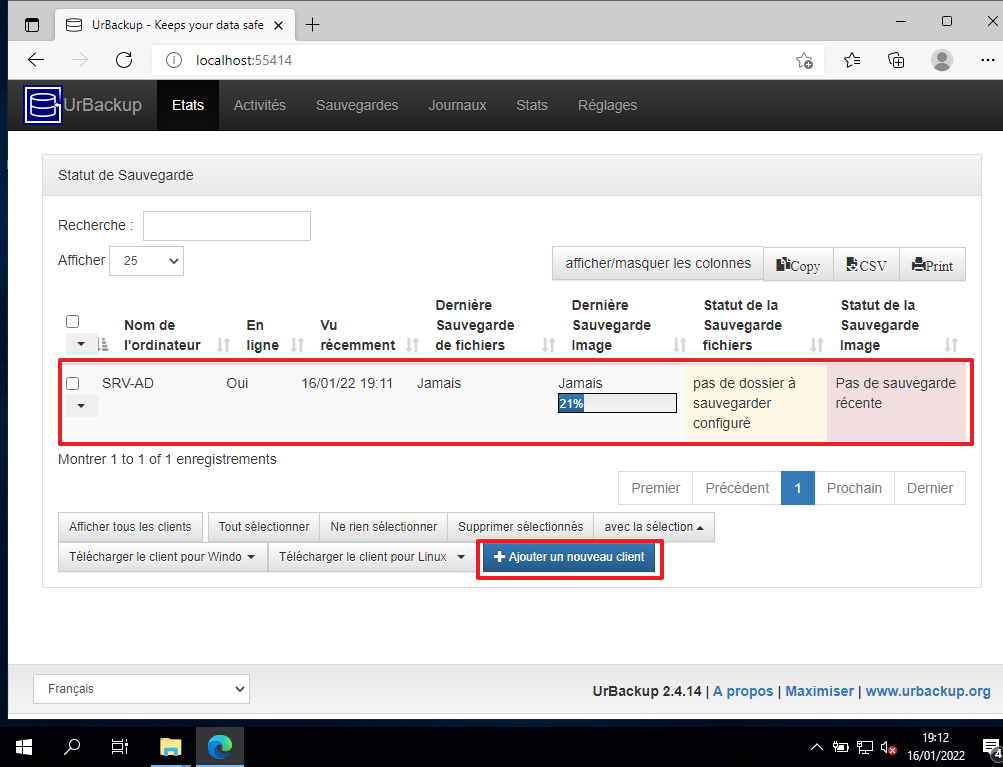 Des boutons de téléchargement sont disponibles pour télécharger les clients pour Windows ou Linux.La configuration du client se réalise en cliquant-droit sur l’icône Tray de la barre des tâches puis en choisissant Propriétés : 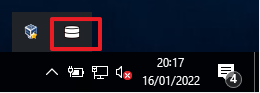 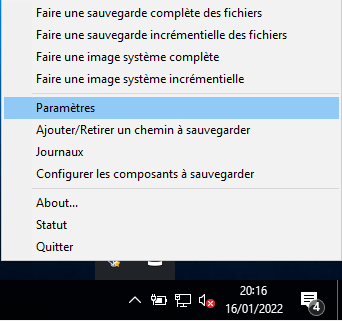 Vous pouvez alors régler finement les paramètres  des différents types de sauvegardes des fichiers et du système (complète, incrémentale) :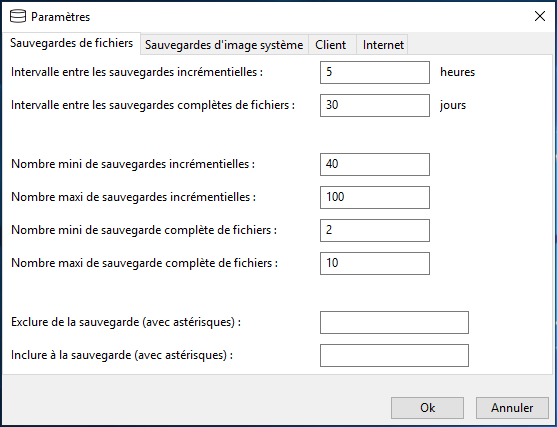 Il est possible de configurer cela depuis le serveur UrBackup.Il est maintenant nécessaire de définir les dossiers qui seront sauvegardés :Cliquez-droit sur l’icône Tray de la barre des tâches puis en choisissant Ajouter/Retirer un chemin à sauvegarder puis ajouter tous les chemins nécessaires : 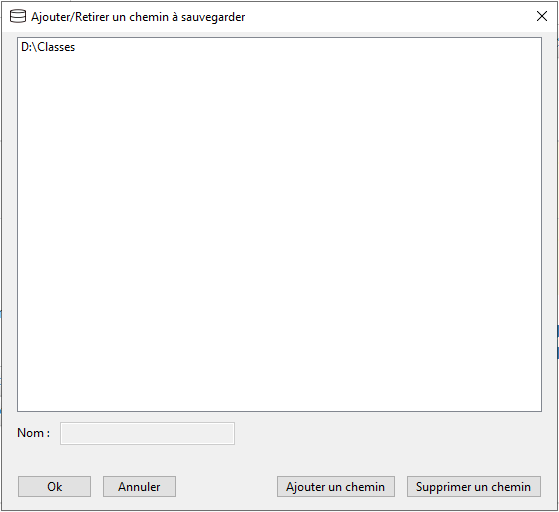 Installation du client UrBackup pour DebianLe site de UrBackup propose des clients pour d’autres OS comme Linux, MacOS mais un client préconfiguré est disponible depuis la page du serveur UrBackup.Ajoutez un nouveau client Debian :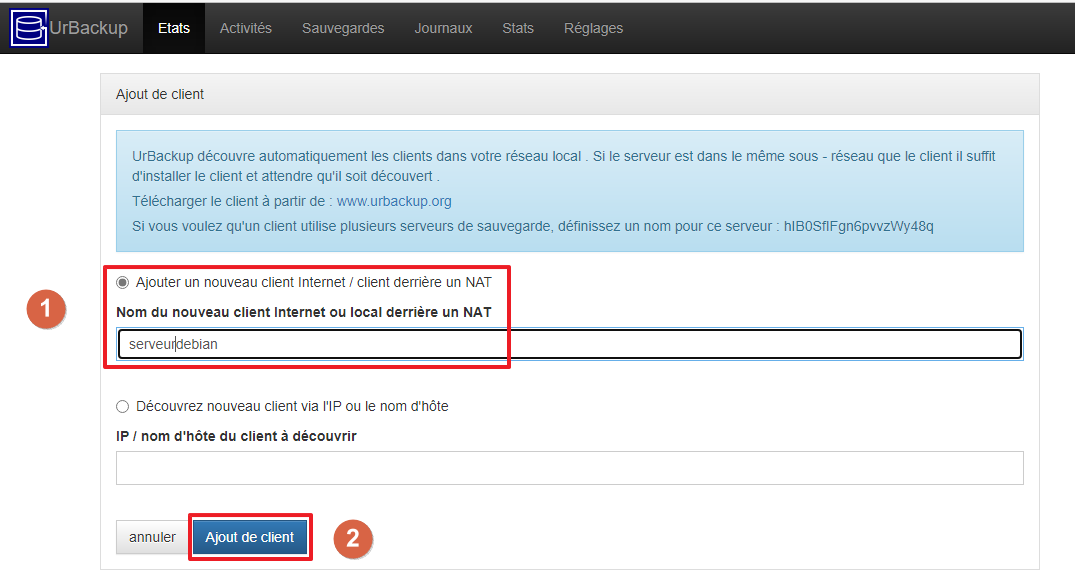 Téléchargez ensuite le logiciel client préconfiguré pour Linux : Copier la ligne à exécuter dans le terminal du serveur Debian et qui ressemble à cela :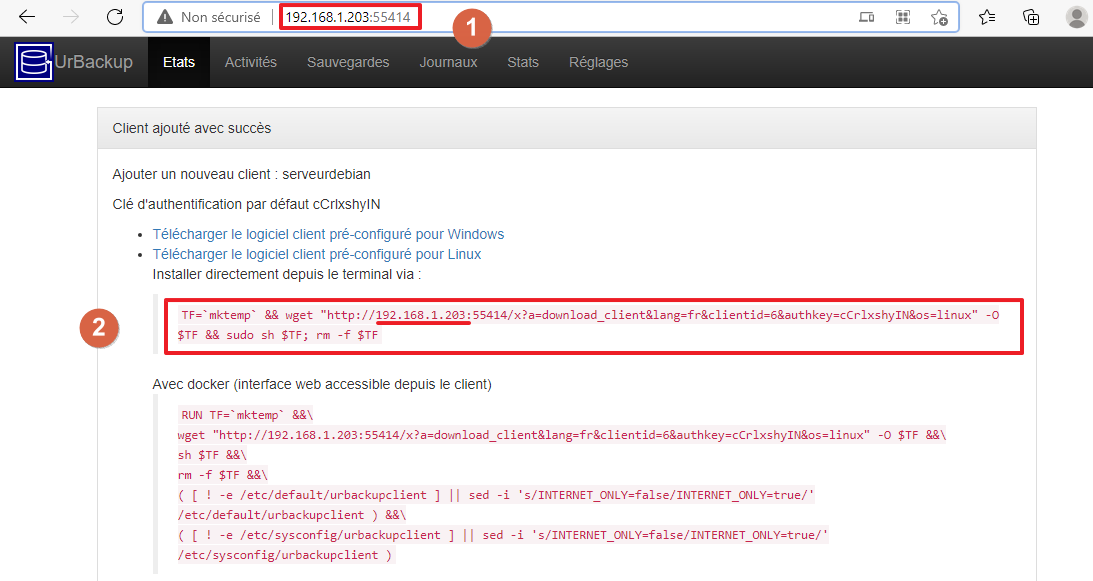 Utilisez une connexion ssh vers votre serveur Debian et coller la commande à exécuter.Il est nécessaire de modifier le fichier le fichier de configuration /etc/default/urbackupclient pour obtenir la ligne suivante : Relancez le service client URBackupSi nécessaire ajoutez une règle au parefeu du serveur Windows URBackup pour autoriser les ports   35621, 35622 et 35623.Après quelques instant, le serveur Debian est listé sur le serveur UrBackup :L’affichage l’adresse IP est possible en choisissant les colonnes à afficher avec le bouton  afficher/masquer les colonnes.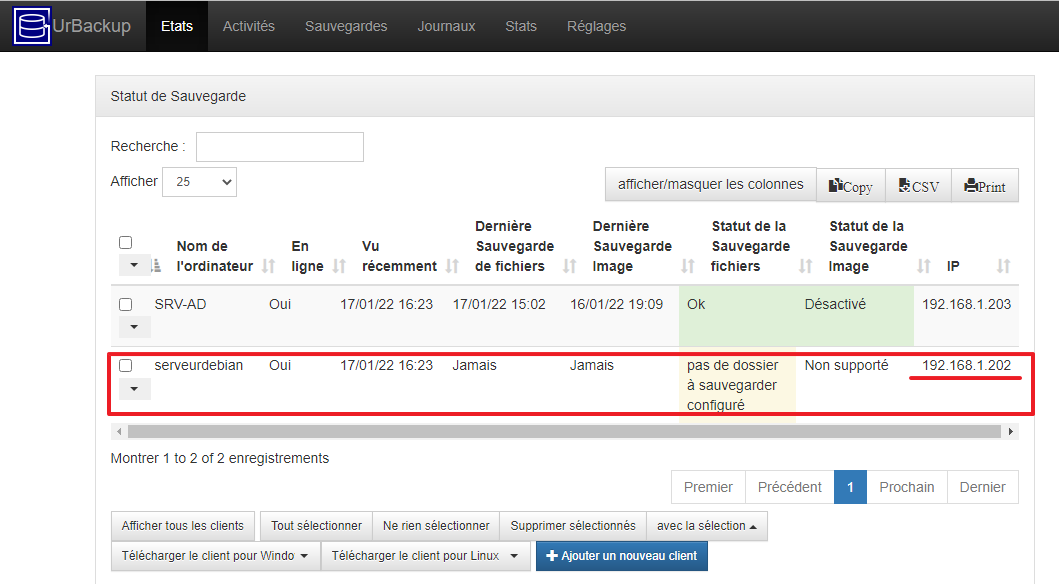 Pour permettre la restauration d’une sauvegarde directement depuis le serveur UrBackup, il est nécessaire de modifier le fichier de configuration /etc/default/urbackupclient pour remplacer le paramètre RESTORE de disabled à server-confirms :  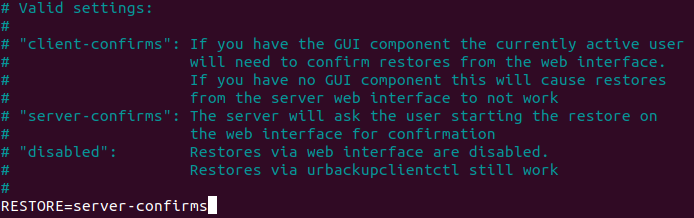 Il est ensuite nécessaire de redémarrer le service :La commande urbackupclientctl permet de configurer el client.La commande suivante liste la configuration du client serveur Debian :Pour configurer la sauvegarde d’un dossier comme le dossier /home, utilisez la commande suivante : Pour obtenir l’aide de cette commande :informationUne sauvegarde complète de la partition C est alors effectuée.informationCette solution est également utile si le client n’est pas sur le même réseau local car il est possible d’indiquer son adresse IP ou son nom d’hôte.commande shellTF=`mktemp` && wget "http://192.168.1.203:55414/x?a=download_client&lang=fr&clientid=6&authkey=cCrlxshyIN&os=linux" -O $TF && sudo sh $TF; rm -f $TFAttentionL’adresse IP ou le nom DNS du serveur UrBackup doit être présent dans la ligne de commande. Une clé d’authentification (authkey) spécifique au serveur UrBackup est également fournie.commande shellC:\Users\Charles Técher\.ssh>ssh sio@192.168.1.202sio@192.168.1.202's password:Linux vpsdebian 4.19.0-18-amd64 #1 SMP Debian 4.19.208-1 (2021-09-29) x86_64The programs included with the Debian GNU/Linux system are free software;the exact distribution terms for each program are described in theindividual files in /usr/share/doc/*/copyright.Debian GNU/Linux comes with ABSOLUTELY NO WARRANTY, to the extentpermitted by applicable law.Last login: Mon Jan 17 16:05:11 2022sio@vpsdebian:~$ TF=`mktemp` && wget "http://192.168.1.203:55414/x?a=download_client&lang=fr&clientid=6&authkey=cCrlxshyIN&os=linux" -O $TF && sudo sh $TF; rm -f $TF--2022-01-17 16:20:02--  http://192.168.1.203:55414/x?a=download_client&lang=fr&clientid=6&authkey=cCrlxshyIN&os=linuxConnexion à 192.168.1.203:55414… connecté.requête HTTP transmise, en attente de la réponse… 200 okTaille : 22724321 (22M) [application/octet-stream]Sauvegarde en : « /tmp/tmp.QmJOYh5TqZ »/tmp/tmp.QmJOYh5TqZ               100%[============================================================>]  21,67M  --.-KB/s    ds 0,1s2022-01-17 16:20:03 (158 MB/s) — « /tmp/tmp.QmJOYh5TqZ » sauvegardé [22724321/22724321][sudo] Mot de passe de sio : Verifying archive integrity... All good.Uncompressing UrBackup Client Installer for Linux  100%Installation of UrBackup Client 2.4.11 to /usr/local ... Proceed ? [Y/n]YUncompressing install data...Detected Debian (derivative) systemDetected systemdDetected architecture x86_64-linux-glibcInstalled daemon configuration at /etc/default/urbackupclient...Info: Restoring from web interface is disabled per default. Enable by modifying /etc/default/urbackupclient.Installing systemd unit...Cannot find systemd unit dir. Assuming /lib/systemd/systemCreated symlink /etc/systemd/system/multi-user.target.wants/urbackupclientbackend.service → /lib/systemd/system/urbackupclientbackend.service.Starting UrBackup Client service...Successfully started client service. Installation complete.+Detected Debian stable. Dattobd supported-Detected no btrfs filesystem-LVM not installedPlease select the snapshot mechanism to be used for backups:1) dattobd volume snapshot kernel module from https://github.com/datto/dattobd4) Use no snapshot mechanism4Configured no snapshot mechanismsio@vpsdebian:~$ contenu du fichier /etc/default/urbackupclient …INTERNET_ONLY=false…commande shellsystemctl restart urbackupclientbackend.servicecommande shell  $ sudo systemctl restart urbackupclientbackend.servicecommande shell  sio@vpsdebian:~$ urbackupclientctl status{"capability_bits": 65536,"finished_processes": [],"internet_connected": false,"internet_status": "connected_local","last_backup_time": 0,"running_processes": [],"servers": [{"internet_connection": false,"name": "192.168.1.203"}],"time_since_last_lan_connection": 14960}commande shell  sio@vpsdebian:~$ sudo urbackupclientctl add-backupdir --path /home commande shell  sio@vpsdebian:~$ sudo urbackupclientctl --help